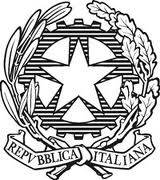 ISTITUTO COMPRENSIVO di BORGONUOVOVia Giovanni XIII, 11 – 40037 Borgonuovo di Sasso MarconiTel. 051 845263     Fax 051 846411Piano Didattico Personalizzatoper alunni con “Bisogni Educativi Speciali”Anno scolastico: ............../...............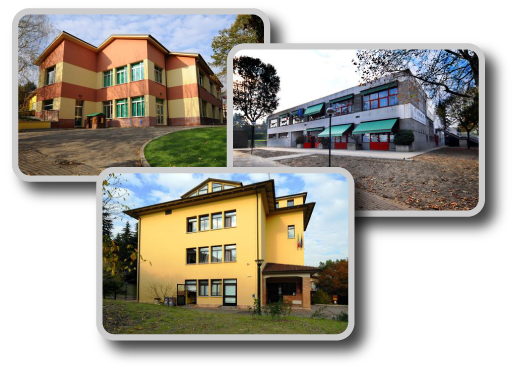 DATI ANAGRAFICINome e Cognome:_____________________________ (inserire solo le iniziali)Data e luogo di nascita_______________________________________________Scuola:____________________________________________________________Classe:__________ 	Sezione:__________Coordinatore di Classe: ______________________________________________Tipologia di  Bisogno Educativo Speciale (crocettare):DSA (compilare campi n. 1; 2 ; 3; 4 ; 7; 8 ; 11)Alunno Straniero (compilare campi n. 1; 9 ; 10 ; 11)Iperattività e deficit attenzione (compilare campi 1; 5 ; 6 ; 11 + tutti i campi che si ritengano utili )Altro ( obbligatori 1 ; 11 + tutti i campi che si ritengano utili)Indicare, nell’apposito spazio del campo 11, i numeri dei campi che si sono utilizzati.2) INTERVENTI EDUCATIVO-RIABILITATIVI EXTRASCOLASTICI □ Logopedia Specialista di riferimento___________________________________________________Modalità di lavoro: ________________________________________________________□ Altro:________________________________________________________________________________________________________________________________________________________________________________________________________________________3) OSSERVAZIONI DELLE ABILITÀ STRUMENTALI E INFORMAZIONI UTILI Lettura:□ stentata□ lenta□ con sostituzioni (legge una parola per un’altra)□ con scambio di grafemi (b-p, b-d, f-v, r-l, q-p, a-e)Altro:________________________________________________________________________________________________________________________________________________________________________________________________________________________Scrittura:□ lenta□ normale□ veloce □ solo in stampato maiuscoloAltro:________________________________________________________________________________________________________________________________________________________________________________________________________________________Difficoltà ortografiche:□ difficoltà a utilizzare lo spazio del foglio□ macroscrittura e/o microscrittura□ difficoltà a riconoscere i diversi caratteri tipografici□ difficoltà a imparare l'ordine alfabetico□ errori fonologici (omissioni, sostituzioni, omissioni/aggiunte, inversioni, scambio grafemi b-p, b-d, f-v, r-l, q-p, a-e)□ errori non fonologici (fusioni illegali, raddoppiamenti, accenti, scambio di grafema omofono, non omografo)□ errori fonetici (scambio di suoni, inversioni, migrazioni, omissioni, inserzioni…)□ difficoltà grammaticali e sintattiche□ difficoltà a comporre testi (personali, descrittivi, narrativi, argomentativi,…)□ punteggiatura ignorata o inadeguata□ difficoltà nel seguire la dettatura□ difficoltà nella copia (lavagna/testo o testo/testo…)□ problemi di lentezza nello scrivere□ problemi di realizzazione e regolarità del tratto grafico□ perdita del segno e/o salti di parole durante la lettura□ difficoltà a usare il vocabolarioAltro:________________________________________________________________________________________________________________________________________________________________________________________________________________________Calcolo:□ difficoltà nel ragionamento logico□ errori di processamento numerico (difficoltà nel leggere e scrivere i numeri, negli aspetti cardinali e ordinali e nella corrispondenza tra numero e quantità)□ difficoltà di uso degli algoritmi di base del calcolo (scritto e a mente)□ difficoltà a imparare le tabelline□ difficoltà a memorizzare le procedure delle operazioni□ scarsa comprensione del testo in un problema□ difficoltà a leggere l'orologio□ difficoltà a sapere che ore sono nell'arco della giornata□ difficoltà a organizzare il tempoAltro:________________________________________________________________________________________________________________________________________________________________________________________________________________________Proprietà linguistica:□ difficoltà di esposizione orale e di organizzazione del discorso (difficoltà nel riassumere dati e argomenti)□ difficoltà o confusione nel ricordare nomi e date Altro:________________________________________________________________________________________________________________________________________________________________________________________________________________________4) CARATTERISTICHE DEL PROCESSO DI APPRENDIMENTO □ lentezza ed errori nella lettura cui può conseguire difficoltà nella comprensione del testo□ difficoltà nei processi di automatizzazione della letto-scrittura che rende difficile o impossibile eseguire contemporaneamente due procedimenti (ascoltare e scrivere, ascoltare e seguire sul testo)□ difficoltà nell’espressione della lingua scritta. Disortografia e disgrafia.□ difficoltà nel recuperare rapidamente dalla memoria nozioni già acquisite e comprese, cui consegue difficoltà e lentezza nell’esposizione durante le interrogazioni□ difficoltà nella lingua straniera (comprensione, lettura e scrittura)□ scarse capacità di concentrazione prolungata nel corso delle attività□ facile a stancarsi e lentezza nei tempi di recuperoAltro:________________________________________________________________________________________________________________________________________________________________________________________________________________________Difficoltà nel memorizzare: □ tabelline, formule, algoritmi, forme grammaticali□ sequenze e procedure operative nelle discipline tecnico-pratiche (formule, strutture grammaticali, ecc.)□ categorizzazioni, nomi dei tempi verbali, nomi delle strutture grammaticali italiane e straniere...Altro:________________________________________________________________________________________________________________________________________________________________________________________________________________________Nello svolgimento di un compito assegnato a scuola:Grado di autonomia:	□ insufficiente	□ scarso	□ buono	□ ottimo □ ricorre all’aiuto dell’insegnante per ulteriori spiegazioni□ ricorre all’aiuto di un compagno□ utilizza strumenti compensativiAltro:________________________________________________________________________________________________________________________________________________Strategie utilizzate nello studio:□ sottolinea□ identifica parole-chiave□ costruisce schemi, tabelle o diagrammi□ costruisce mappe concettuali□ ripete a voce alta□ ripete nel gruppo di compagniAltro:________________________________________________________________________________________________________________________________________________________________________________________________________________________Modalità di affrontare il testo scritto:□ usa programmi di videoscrittura con correttore ortografico□ usa procedure guidate per la pianificazione (definizione del compito di scrittura, ideazione, scaletta/traccia)□ usa in modo autonomo procedure per la pianificazione (definizione del compito di scrittura, ideazione, scaletta/traccia)Altro:________________________________________________________________________________________________________________________________________________________________________________________________________________________Usa strategie per ricordare:□ strategie iconiche (uso di immagini o uso di colori)□ uso di riquadrature□ uso di memoria uditivaAltro________________________________________________________________________________________________________________________________________________________________________________________________________________________5) OSSERVAZIONE DEI COMPORTAMENTI DI DISATTENZIONE E IPERATTIVITA’6) STRATEGIE DIDATTICHE DA METTERE IN ATTO:□ posizionare il banco in modo strategico□ circondare l’alunno di compagni tranquilli□ eliminare i potenziali distrattori□ creazione di cartelloni con le regole della classe□ creazione di un cartellone con i materiali da portare a scuola□ lavoro in piccoli gruppi (cooperative learning)□ nominare un compagno “Tutor”□ strutturazione delle attività in modo routinario e con tempi di lavoro prestabiliti□ suddivisione dei compiti lunghi con brevi pause di riposo □ controllare personalmente che l’alunno scriva le consegne sul diario□ impostazione di un sistema premiale motivante (a punti)□ Istituzione di “Contratti comportamentali”□ punizioni basate sul “Costo della risposta” (comportamento inadeguato=perdita di un privilegio o di un’attività gradita)□ Osservazione strutturata degli antecedenti e delle conseguenze dei “Comportamenti problema”□ Osservazione strutturata della frequenza e distribuzione di emissione di “Comportamenti problema” nell’arco della giornata.□ Altro:________________________________________________________________________________________________________________________________________________________________________________________________________________________________________________________________________________________________________________________________________________________________________________________________________________________________________________7) PATTO DI CORRESPONSABILITÀ EDUCATIVA  In base alla programmazione di classe ogni docente disciplinare avrà cura di specificare, facendo riferimento alle tabelle A e B, le misure dispensative, gli strumenti compensativi, le modalità di verifica e i criteri di valutazione adottati per l’anno scolastico in corso.* Indicare se si intende raggiungere gli obiettivi minimi oppure gli obiettivi previsti per la Classe.8) PATTO CON LA FAMIGLIA E CON L'ALUNNO/ASi concordano:□ riduzione del carico di studio individuale a casa□ controllo giornaliero del diario scolastico□ organizzazione di un piano di studio settimanale con distribuzione giornaliera del carico di lavoro a cura della famigliaAltro________________________________________________________________________________________________________________________________________________________________________________________________________________________Strategie utilizzate nello studio:□ sottolinea, identifica parole-chiave, fa schemi e/o mappe autonomamente…□ utilizza schemi e/o mappe fatte da altri (insegnanti, tutor, genitori…)□ elabora il testo scritto al computer, utilizzando il correttore ortografico e/o la sintesi vocale….Altro________________________________________________________________________________________________________________________________________________________________________________________________________________________Eventuali aiuti:□ ricorre all’aiuto di un tutor□ ricorre all’aiuto di un genitore□ ricorre all’aiuto di un compagno□ utilizza strumenti compensativiAltro________________________________________________________________________________________________________________________________________________________________________________________________________________________Strumenti compensativi da utilizzare a casa:□ strumenti informatici (pc, videoscrittura con correttore ortografico)□ Audio: registrazioni, audiolibri, libro digitale□ tecnologia di sintesi vocale□ testi semplificati e/o ridotti□ fotocopie □ schemi e mappe (programmi per l'elaborazione di mappe)□ schemi e mappe elaborati dall'alunno/a o forniti dal docente□ appunti scritti al pc □ registrazioni digitali□ materiali multimediali (video, simulazioni…)□ testi con immagini strettamente attinenti al testo□ testi adattati con ampie spaziature e interlinee □ calcolatrice o computer con fogli di calcolo□ lettura dell'adulto□ scrittura dell'adulto quando l'alunno/a è stanco□ Tavola pitagoricaAltro________________________________________________________________________________________________________________________________________________________________________________________________________________________9) DATI ALUNNI STRANIERIMese e anno di arrivo in Italia: ________________________________Carriera scolastica:Tipologia di scuola frequentata nel Paese d’origine: Scuole frequentate in Italia:-Lingua d’origine: -Lingue studiate oltre a quella d’origine:Livello di competenza in lingua italiana    principiante assoluto     in grado di comprendere i punti essenziali di un semplice messaggio e di produrre testi comprensibili nel loro senso generale; incontra difficoltà nel linguaggio specifico delle discipline e nella produzione scritta (ortografia e sintassi)In Italia vive             con i genitori              con altri (specificare)      Altre eventuali informazioni:____________________________________________________________________________________________________________________________________________________________________________________________________________________________________________________________________________________________Informazioni date dalla famiglia._______________________________________________________________________________________________________________________________________________________________________________________________________________________________________________________________________________________________10) VALUTAZIONE DELLE COMPETENZE IN INGRESSO ITALIANO (rilevate all’inizio dell’alfabetizzazione)*Vedi allegato 1: “Quadro Comune Europeo di Riferimento per la conoscenza delle lingue”MATEMATICA (a cura del docente di disciplina)AZIONI DA PROGRAMMARE PER IL CONSEGUIMENTO DEGLI OBIETTIVI:           alfabetizzazione di base in orario curricolare           alfabetizzazione di secondo livello in orario curricolare           sostegno disciplinare con l’intervento di mediatori           utilizzo di testi facilitati           corso avanzato L2Il Consiglio di Classe, tenuto conto delle difficoltà rilevate, propone un intervento personalizzato nei contenuti, nei tempi e nelle modalità di valutazione, allo scopo di permettere all’allievo di raggiungere gli obiettivi prefissati nelle singole discipline nel corso:           di un anno                                                           di due anni VALUTAZIONE I QUADRIMESTRE / TRIMESTRE la valutazione non viene espressa in quanto l’alunno si trova nella fase di alfabetizzazione in lingua italiana/ di acquisizione della lingua italiana la valutazione  espressa fa riferimento al PDP (Piano didattico personalizzato), programmato per gli apprendimenti, in quanto l’alunno si trova nella fase di acquisizione della lingua italiana.VALUTAZIONE DI FINE ANNO SCOLASTICO:la valutazione tiene conto dei seguenti indicatori:-percorso scolastico pregresso-risultati ottenuti nell’apprendimento dell’italiano L2 e/o nelle azioni di sostegno programmate (vedi allegato 2)-risultati ottenuti nei percorsi disciplinari programmati -motivazione, partecipazione, impegno-progressione e potenzialità d’apprendimentoSCHEDA DI PROGRAMMAZIONE DELLE SINGOLE DISCIPLINEDISCIPLINA: ________________________________________________ segue il programma della classe non segue il programma della classeNel secondo caso:OBIETTIVI ESSENZIALI: ________________________________________________________________________________________________________________________________________________________________________________________________________________________________________________________________________________________________CONTENUTI FONDANTI DELLA DISCIPLINA  : ________________________________________________________________________________________________________________________________________________________________________________________________________________________________________________________________________________________________________________________________________________________________________TIPO DI VERIFICHE: prove oggettive (vero/falso, scelta multipla con una sola risposta, scelta multipla con più risposte) completamento tempi di verifica più lunghialtro____________________________________________________________________________________________________________________________________________Allegato 1 . Livelli comuni di riferimento: scala globaleAllegato 2 – SCHEDA DI VALUTAZIONE DEL CORSO DI _________________________________Numero di ore svolte: ______________________Principali contenuti affrontati: ________________________________________________________________________________________________________________________________________________________________________________________________________________________Frequenza:  assidua		 discontinua	 non ha frequentatoAtteggiamento:  attivo e partecipe diligente disinteressatoMetodo di lavoro (prendere appunti, rispetto delle consegne, ordine del materiale etc.): organizzato e autonomo ordinato ma non del tutto autonomo necessita di sollecitazioni ed indicazioniRisultati ottenuti rispetto alla situazione di partenza: soddisfacenti sufficienti scarsi11)  Il presente Piano Didattico Personalizzato è stato concordato e redatto in data: ________________CAMPI COMPILATI: _____________________________________________________Il Coordinatore del Consiglio di Classe 					Il Dirigente scolastico_______________________________________	                       		___________________													Docenti_______________________________________________________________________________________________________________________________________________________________________________________________________________________ 		Funzione strumentale BES      ___________________________________________                  _________________________________________________________________________________________________________________________________________________________Genitori									     FIRMA(COGNOME E NOME IN STAMPATELLO)___________________________________________            _________________________________________________________________________            ______________________________Descrizione del comportamento problemamaiqualche voltaspessomolto spessoIncontra difficoltà a concentrare l’attenzione sui dettagli o compie errori di negligenzaSpesso si agita con le mani o i piedi o si dimena sulla sediaIncontra difficoltà nel mantenere l’attenzione sui compiti o sui giochi in cui è impegnatoNon riesce a stare sedutoQuando gli si parla non sembra ascoltareManifesta una irrequietudine interna, correndo o arrampicandosi dappertuttoPur avendo capito le istruzioni e non avendo intenzioni oppositive, non segue le istruzioni ricevuteIncontra difficoltà a impegnarsi in giochi o attività tranquilleIncontra difficoltà a organizzarsi nei compiti e nelle sue attivitàE’ in movimento continuo come se avesse dentro un motorino che non si fermaEvita o è poco disposto a impegnarsi in attività che richiedono un impegno continuatoParla eccessivamentePerde oggetti necessari per le attività che deve svolgereRisponde precipitosamente prima ancora che la domanda sia stata interamente formulataViene distratto facilmente da stimoli esterniIncontra difficoltà ad aspettare il suo turnoTende a dimenticarsi di fare le coseSpesso interrompe o si comporta in modo invadente con altre persone impegnate in un gioco o in una conversazioneDisciplinaMisure dispensative concordateStrumenti compensativiModalità di verifica ecriteri di valutazioneCompetenze da raggiungere*italianostoriageografiaSCIENZE MATEMATICHELINGUA INGLESELINGUA FRANCESEARTETECNOLOGIAMUSICASCIENZE MOTORIERELIGIONE/ALTERNATIVAAMISURE DISPENSATIVEE INTERVENTI DI INDIVIDUALIZZAZIONEDispensa dalla presentazione dei quattro caratteri di scrittura nelle prime fasi dell’apprendimento (corsivo maiuscolo e minuscolo, stampato maiuscolo e minuscolo)Dispensa dalla presentazione dei quattro caratteri di scrittura nelle prime fasi dell’apprendimento (corsivo maiuscolo e minuscolo, stampato maiuscolo e minuscolo)Dispensa dall’uso del corsivo Dispensa dall’uso del corsivo Dispensa dall’uso dello stampato minuscoloDispensa dall’uso dello stampato minuscoloDispensa dalla scrittura sotto dettatura di testi e/o appuntiDispensa dalla scrittura sotto dettatura di testi e/o appuntiDispensa dal ricopiare testi o espressioni matematiche dalla lavagna Dispensa dal ricopiare testi o espressioni matematiche dalla lavagna Dispensa dallo studio mnemonico delle tabelline, delle forme verbali, delle poesie (in quanto vi è una notevole difficoltà nel ricordare nomi, termini tecnici e definizioni)Dispensa dallo studio mnemonico delle tabelline, delle forme verbali, delle poesie (in quanto vi è una notevole difficoltà nel ricordare nomi, termini tecnici e definizioni)Dispensa dalla lettura ad alta voce in classeDispensa dalla lettura ad alta voce in classeDispensa dai tempi standard (prevedendo, ove necessario, una riduzione delle consegne senza modificare gli obiettivi)Dispensa dai tempi standard (prevedendo, ove necessario, una riduzione delle consegne senza modificare gli obiettivi)Dispensa da un eccessivo carico di compiti con riadattamento e riduzione delle pagine da studiare, senza modificare gli obiettiviDispensa da un eccessivo carico di compiti con riadattamento e riduzione delle pagine da studiare, senza modificare gli obiettiviDispensa dalla sovrapposizione di compiti e interrogazioni delle varie materie evitando possibilmente di richiedere prestazioni nelle ultime ore Dispensa dalla sovrapposizione di compiti e interrogazioni delle varie materie evitando possibilmente di richiedere prestazioni nelle ultime ore Dispensa parziale dallo studio della lingua straniera in forma scritta, che verrà valutata in percentuale minore rispetto all’orale non considerando errori ortografici e di spelling Dispensa parziale dallo studio della lingua straniera in forma scritta, che verrà valutata in percentuale minore rispetto all’orale non considerando errori ortografici e di spelling Integrazione dei libri di testo con appunti su supporto registrato, digitalizzato o cartaceo stampato (font “senza grazie”: Arial, Trebuchet, Verdana carattere 12-14 interlinea 1,5/2) ortografico, sintesi vocale, mappe, schemi, formulariIntegrazione dei libri di testo con appunti su supporto registrato, digitalizzato o cartaceo stampato (font “senza grazie”: Arial, Trebuchet, Verdana carattere 12-14 interlinea 1,5/2) ortografico, sintesi vocale, mappe, schemi, formulariNella videoscrittura rispetto e utilizzo dei criteri di accessibilità: Font “senza grazie” (Arial, Trebuchet, Verdana), carattere 14-16, interlinea 1,5/2, spaziatura espansa, testo non giustificato.Nella videoscrittura rispetto e utilizzo dei criteri di accessibilità: Font “senza grazie” (Arial, Trebuchet, Verdana), carattere 14-16, interlinea 1,5/2, spaziatura espansa, testo non giustificato.Elasticità nella richiesta di esecuzione dei compiti a casa, per i quali si cercherà di  istituire un produttivo rapporto scuola-famiglia (tutor)Elasticità nella richiesta di esecuzione dei compiti a casa, per i quali si cercherà di  istituire un produttivo rapporto scuola-famiglia (tutor)Accordo sulle modalità e i tempi delle verifiche scritte con possibilità di utilizzare più supporti (videoscrittura, correttore ortografico, sintesi vocale)Accordo sulle modalità e i tempi delle verifiche scritte con possibilità di utilizzare più supporti (videoscrittura, correttore ortografico, sintesi vocale)Accordo sui tempi e sui modi delle interrogazioni su parti limitate e concordate del programma, evitando di spostare le date fissate Accordo sui tempi e sui modi delle interrogazioni su parti limitate e concordate del programma, evitando di spostare le date fissate Nelle verifiche, riduzione e adattamento del numero degli esercizi senza modificare gli obiettivi non considerando errori ortograficiNelle verifiche, riduzione e adattamento del numero degli esercizi senza modificare gli obiettivi non considerando errori ortograficiNelle verifiche scritte, utilizzo di domande a risposta multipla e (con possibilità di completamento e/o arricchimento con una  discussione orale) riduzione al minimo delle domande a risposte aperte Nelle verifiche scritte, utilizzo di domande a risposta multipla e (con possibilità di completamento e/o arricchimento con una  discussione orale) riduzione al minimo delle domande a risposte aperte Lettura delle consegne degli esercizi e/o fornitura, durante le verifiche, di prove su supporto digitalizzato leggibili dalla sintesi vocale Lettura delle consegne degli esercizi e/o fornitura, durante le verifiche, di prove su supporto digitalizzato leggibili dalla sintesi vocale Parziale sostituzione o completamento delle verifiche scritte con prove orali consentendo l’uso di schemi riadattati e/o mappe durante l’interrogazione Parziale sostituzione o completamento delle verifiche scritte con prove orali consentendo l’uso di schemi riadattati e/o mappe durante l’interrogazione Valorizzazione dei successi sugli insuccessi al fine di elevare l’autostima e le motivazioni di studio Valorizzazione dei successi sugli insuccessi al fine di elevare l’autostima e le motivazioni di studio Favorire situazioni di apprendimento cooperativo tra compagni (anche con diversi ruoli)Favorire situazioni di apprendimento cooperativo tra compagni (anche con diversi ruoli)Controllo, da parte dei docenti, della gestione del diario (corretta trascrizione di compiti/avvisi)Controllo, da parte dei docenti, della gestione del diario (corretta trascrizione di compiti/avvisi)Valutazione dei procedimenti e non dei calcoli nella risoluzione dei problemiValutazione dei procedimenti e non dei calcoli nella risoluzione dei problemiValutazione del contenuto e non degli errori ortograficiValutazione del contenuto e non degli errori ortograficiAltro___________________________________________________________________________________________________________________________________________________________________________________________________Altro___________________________________________________________________________________________________________________________________________________________________________________________________BSTRUMENTI COMPENSATIVI Utilizzo di programmi di video-scrittura con correttore ortografico (possibilmente vocale)  per l’italiano e le lingue straniere, con tecnologie di sintesi vocale (in scrittura e lettura)Utilizzo di programmi di video-scrittura con correttore ortografico (possibilmente vocale)  per l’italiano e le lingue straniere, con tecnologie di sintesi vocale (in scrittura e lettura)Utilizzo del computer fornito di stampante e scanner con OCR per digitalizzare i testi cartacei Utilizzo del computer fornito di stampante e scanner con OCR per digitalizzare i testi cartacei Utilizzo della sintesi vocale in scrittura e lettura (se disponibile, anche per le lingue straniere) Utilizzo della sintesi vocale in scrittura e lettura (se disponibile, anche per le lingue straniere) Utilizzo di risorse audio (file audio digitali, audiolibri…). Utilizzo di risorse audio (file audio digitali, audiolibri…). Utilizzo del registratore digitale per uso autonomoUtilizzo del registratore digitale per uso autonomoUtilizzo di libri e documenti digitali per lo studio o di testi digitalizzati con OCR Utilizzo di libri e documenti digitali per lo studio o di testi digitalizzati con OCR Utilizzo, nella misura necessaria, di calcolatrice con foglio di calcolo (possibilmente calcolatrice vocale) o ausili per il calcolo (linee dei numeri cartacee e non)Utilizzo, nella misura necessaria, di calcolatrice con foglio di calcolo (possibilmente calcolatrice vocale) o ausili per il calcolo (linee dei numeri cartacee e non)Utilizzo di schemi e tabelle, elaborate dal docente  e/o dall’alunno, di grammatica  (es. tabelle delle coniugazioni verbali…) come supporto durante compiti e verificheUtilizzo di schemi e tabelle, elaborate dal docente  e/o dall’alunno, di grammatica  (es. tabelle delle coniugazioni verbali…) come supporto durante compiti e verificheUtilizzo di tavole, elaborate dal docente  e/o dall’alunno, di matematica  (es. formulari…) e di schemi e/o mappe delle varie discipline scientifiche come supporto durante compiti e verificheUtilizzo di tavole, elaborate dal docente  e/o dall’alunno, di matematica  (es. formulari…) e di schemi e/o mappe delle varie discipline scientifiche come supporto durante compiti e verificheUtilizzo di mappe e schemi (elaborate dal docente e/o dallo studente per sintetizzare e strutturare le informazioni) durante l’interrogazione, eventualmente anche su supporto digitalizzato (video presentazione), per facilitare il recupero delle informazioni e migliorare l’espressione verbaleUtilizzo di mappe e schemi (elaborate dal docente e/o dallo studente per sintetizzare e strutturare le informazioni) durante l’interrogazione, eventualmente anche su supporto digitalizzato (video presentazione), per facilitare il recupero delle informazioni e migliorare l’espressione verbaleUtilizzo di diagrammi di flusso delle procedure didattiche Utilizzo di diagrammi di flusso delle procedure didattiche Utilizzo  di altri linguaggi e tecniche (ad esempio il linguaggio iconico e i video…) come veicoli che possono sostenere la comprensione dei testi e l’espressioneUtilizzo  di altri linguaggi e tecniche (ad esempio il linguaggio iconico e i video…) come veicoli che possono sostenere la comprensione dei testi e l’espressioneUtilizzo di dizionari digitali su computer (cd rom, risorse on line)Utilizzo di dizionari digitali su computer (cd rom, risorse on line)Utilizzo di software didattici e compensativi (free e/o commerciali) specificati nella tabella degli obiettiviUtilizzo di software didattici e compensativi (free e/o commerciali) specificati nella tabella degli obiettiviUtilizzo di quaderni con righe e/o quadretti specialiUtilizzo di quaderni con righe e/o quadretti specialiUtilizzo di impugnatori facili per la corretta impugnatura delle penneUtilizzo di impugnatori facili per la corretta impugnatura delle penneAltro______________________________________________________________________________________________________________________________________________________________________________Altro______________________________________________________________________________________________________________________________________________________________________________Livello QCE*NoteProduzione oraleComprensione oraleInterazione oraleProduzione scrittaComprensione scrittaCorrettezza grammaticaleGravemente lacunosoCARENTEAdeguatoCalcolo numericoComprensione delle procedure e delle consegneConoscenza e comprensione del lessico specificoLivello avanzatoC2È in grado di comprendere senza sforzo praticamente tutto ciò che ascolta o legge. Sa riassumere informazioni tratte da diverse fonti, orali e scritte, ristrutturando in un testo coerente le argomentazioni e le parti informative. Si esprime spontaneamente, in modo molto scorrevole e preciso e rende distintamente sottili sfumature di significato anche in situazioni piuttosto complesse.Livello avanzatoC1È in grado di comprendere un’ampia gamma di testi complessi e piuttosto lunghi e ne sa ricavare anche il significato implicito. Si espri-me in modo scorrevole e spontaneo, senza un eccessivo sforzo per cercare le parole. Usa la lingua in modo flessibile ed efficace per scopi sociali, accademici e professionali. Sa produrre testi chiari, ben strutturati e articolati su argomenti complessi, mostrando di saper controllare le strutture discorsive, i connettivi e i meccanismi di coesione.Livello intermedioB2È in grado di comprendere le idee fondamentali di testi complessi su argomenti sia concreti sia astratti, comprese le discussioni tecniche nel proprio settore di specializzazione. È in grado di interagire con relativa scioltezza e spontaneità, tanto che l’interazione con un parlante nativo si sviluppa senza eccessiva fatica e tensione. Sa produrre testi chiari e articolati su un’ampia gamma di argomenti e esprimere un’opinione su un argomento d’attualità, esponendo i pro e i contro delle diverse opzioni.Livello intermedioB1È in grado di comprendere i punti essenziali di messaggi chiari in lingua standard su argomenti familiari che affronta normalmente al lavoro, a scuola, nel tempo libero, ecc. Se la cava in molte situazioni che si possono presentare viaggiando in una regione dove si parla la lingua in questione. Sa produrre testi semplici e coerenti su argomenti che gli siano familiari o siano di suo interesse. È in grado di descrivere esperienze e avvenimenti, sogni, speranze, ambizioni, di esporre brevemente ragioni e dare spiegazioni su opinioni e progetti.Livello elementareA2Riesce a comprendere frasi isolate ed espressioni di uso frequente relative ad ambiti di immediata rilevanza (ad es. informazioni di base sulla persona e sulla famiglia, acquisti, geografia locale, lavoro). Riesce a comunicare in attività semplici e di routine che richiedono solo uno scambio di informazioni semplice e diretto su argomenti familiari e abituali. Riesce a descrivere in termini semplici aspetti del proprio vissuto e del proprio ambiente ed elementi che si riferiscono a bisogni immediati.Livello elementareA1Riesce a comprendere e utilizzare espressioni familiari di uso quotidiano e formule molto comuni per soddisfare bisogni di tipo concreto. Sa presentare se stesso/a e altri ed è in grado di porre domande su dati personali e rispondere a domande analoghe (il luogo dove abita, le persone che conosce, le cose che possiede). È in grado di interagire in modo semplice purché l’interlocutore parli lentamente e chiaramente e sia disposto a collaborare.